Základná škola s materskou školou Dávida Mészárosa  - Mészáros Dávid AlapiskolaésÓvoda, Školský objekt 888, 925 32 Veľká Mača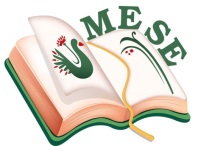 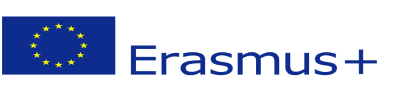 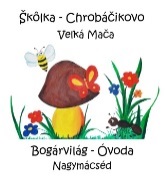 Názov projektu - a projekt címe: Mesévelegyüttsegítsükazegészséget! Zmluva číslo – a szerződésszáma: 2018 – 1- HU01 – KA229 – 047862_5Plán činnostiTéma: : Festival animovaných rozprávok- dramatizácia rozprávok- hravá dramatikaAktivity: Spoločná projektová aktivita: Oslava animovaných rozprávokOnline výzva/zapojenie rodín: súťaž v kresleníZúčastnená organizácia:Základná škola s materskou školou Dávida Mészárosa –  deti zo škôlky ChrobáčikovoDátum: 18-20.  10. 2020Organizačná zodpovednosť:Silvia Brédová – Monika LanczováAlžbeta Juhosová – Gabriela FodorováEva Bittóová – Anna RózsováZákladná škola s materskou školou Dávida Mészárosa  - Mészáros Dávid AlapiskolaésÓvoda, Základná škola s materskou školou Dávida Mészárosa  - Mészáros Dávid AlapiskolaésÓvoda,                               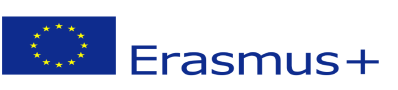 Príprava na realizáciu aktivity:V rámci rozprávkového projektu sme v novembri oslávili animované rozprávky, ktoré vytvoril KEDD (jeden z najúspešnejších maďarských animačných workshopov) v roku 2011 so zámerom šíriť rozmanitú kultúru a hodnoty kresliacich a animovaných filmov do čo najväčšieho počtu sídiel. Ponúka tiež zážitok zo sledovania spoločenských filmov od najmenších detí až po najstaršie. V posledných rokoch sa zamerali vždy na  prácu jedného majstra maďarskej animácie. Tento rok to bude 70 rokov od začiatku maďarskej výroby karikatúr, ktorej kľúčovou osobnosťou bol Gyula Macskássy. Tento rok v materskej škole sa na festivale kreslených filmov trochu venujeme aj jeho tvorbe.Realizácia:Piatkový deň  festivalu animovaných rozprávok už naši škôlkari veľmi očakávali, pretože sme im na posledný deň naplánovali netradičný deň v MŠ. Hneď ako deti prišli do škôlky, obliekli sa do pyžama. Ráno sa pozerala spoločná animovaná rozprávka. Ponuku animácií sme tiež rozšírili o kreslené filmy od Gyulu Macskássyho. Pozerali sme animované filmy „Ceruzka a guma“, „Myš a lev“ a „Diamantový grajciar kohúta“. Vďaka sponzorom, počas premietania nechýbali ani „popcorn a detská cola“. Počas dňa mali naši škôlkari možnosť sledovať animované rozprávky aj v televízii napálené na DVD, pomocou diaprojektora a internetu mohli nahliadnuť do filmového archívu Maďarského národného filmového ústavu. Nádherné netradičné predpoludnie sme ukončili prehliadkou výstavy. Na výstave deti mohli pozrieť diela súťaže v kreslení vyhlásené pod názvom „Festival animovaných rozprávok“. Bola to  naša online výzva pri príležitosti festivalu animovaných rozprávok .Počas týždňa prebiehali práce aj v skupinových miestnostiach, malým škôlkarom vychádzali z pod rúk čoraz krajšie kresby, ktorými bola rozšírená výstava našej výstavy kresieb. Dokončené kresby sa digitalizovali na facebookovej stránke materskej školy  a hlasovalo sa o najkrajšie diela. Nechýbala ani odmena pre tvorcov najkrajších kresieb.Reflexia:Deti, ktoré chodia do našej materskej školy, počúvajú každý deň rozprávky, ale netradičnýpredpoludňajší pyžamový  piatok, premietanie animovaných rozprávok s popcornom bol pre deti „top zážitkom“. Ukázala sa úspešná aj vyhlásená súťaž v kreslení, ktorú sme chceli vďaka online výzve a zapojeniu rodín urobiť ešte viac zapamätateľným pre festival animovaných rozprávok.Vo Veľkej Mači, 18-20. 10.2020Brédová Silvia koordinátorka projektu ..............................................................SprávaSprávaCieľ činnosti:Ponúkať deťom zážitkové aktivityNadväzovať detské priateľstváMultikultúrna výchova detíPočúvať s porozumením, emocionálne prežívať text rozprávkyV priebehu aktivít rozvíjať komunikačné schopnosti, rozvíjať u detí správnu výslovnosťPlnenie úloh:Prostredníctvom tradícií prehlbovať zvyky a tradície - multikultúrna výchovaNavodenie príjemnej atmosférySpoločná aktivita s deťmiOrganizácia:Zabezpečenie priestorových podmienok Zabezpečenie potrebných materiálnych podmienokPríprava aktivityPomôcky:výkresy, pastelky, Rozprávkové knihy, DVD, diafilmy,internet  Stratégie:Príprava, spoločná aktivita